CHARLES - ST. MARY'S BASEBALL LEAGUE, INC.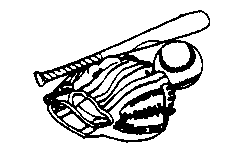 PLAYER CONTRACTI, ______________________________________________, hereby agree to play baseball with____________________________________________, starting the season of _____, and to abide by the rules of said league. Be it further understood that as a player, I must present one of the following as proof of eligibility with this contract unless not required under league by-laws:      1. Driver's license or automobile registration      2. Voter registration      3. Income tax return      4. High School or college attendance verification       5. Birth certificate      6. Employment verificationShould I wish to transfer teams, either at the half or between seasons it is my responsibility to request a release from this club at least 15 days prior to the roster meeting for said half or season. Before a release can be obtained from this club, I must fulfill any financial obligations that I owe this club. This is to include return of uniforms or equipment distributed for my use and any monies that may be owed for loss or damage of team merchandise. I also understand that I participate at my own risk, and the league or its officers shall not be held liable for any accidentsor injury occurring during the season.This contract is executed this _______ day of___________________, year __________.PLAYER __________________________________ TELEPHONE________________ADDRESS ________________________CITY_______________ STATE___________ZIP CODE _____________ BIRTH DATE/PLACE_____________________________EMAIL ________________________________________________________________Note: E-mail addresses will not be shared and will be used for providing league announcements and informationEMPLOYER _________________________________LOCATION________________                   SIGNATURE OF PLAYER   _____________________________________                   APPROVED BY - CLUB       _____________________________________                   MANAGER                            _____________________________________If player is under the age of eighteen (18) on the date of this contract, the signature of a parent or guardian is required as consent for said player to be included as a team member.SCHOOL                                                           _______________________________SIGNATURE OF PARENT OR GUARDIAN _______________________________DATE                                                                 _______________________________Revised 05/2015